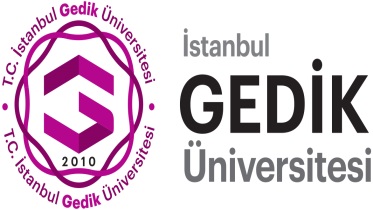 İSTANBUL GEDİK ÜNİVERSİTESİ VE TÜRK İDARECİLER VAKFI  YÜKSEK LİSANS VE DOKTORA PROGRAMLARI EĞİTİM İŞBİRLİĞİ PROTOKOLÜ MADDE - 1 TARAFLAR 	ANKARA adresinde faaliyet göstermekte olan Türk İdareciler Vakfı (Sözleşme dahilinde  TİV olarak anılacaktır) ile diğer tarafta İstanbul adresinde kâim İSTANBUL GEDİK ÜNİVERSİTESİ arasında aşağıdaki şekil ve şartlarda bir protokol yapılmıştır.MADDE-2 KONU  	Protokolün konusu TİV’ne kayıtlı üyelerin (Vali, Vali Yrd., Kaymakam, Hukuk Müşaviri) ve bunların birinci dereceden yakınlarının İstanbul Gedik Üniversitesi Enstitülerinde (Sosyal Bilimler, Fen Bilimleri ve Sağlık Bilimleri - İş Sağlığı ve Güvenliği Programı istisna- ) Yüksek Lisans ve Doktora Eğitimi almalarının sağlanması ve verilecek eğitimlere ilişkin şartların düzenlenmesidir.MADDE-3 AMAÇ VE KAPSAMI  	Bu protokolün amacı İstanbul Gedik Üniversitesi ve TİV arasında işbirliği tesis edilerek İstanbul Gedik Üniversitesi Enstitüleri tarafından, gelecek talep doğrultusunda Yüksek Lisans ve Doktora programlarına öğrenci alımına ilişkin usul ve esasları düzenlemektedir.    	TİV ve İstanbul Gedik Üniversitesi işbirliği çerçevesinde yürütülecek olan Yüksek Lisans ve Doktora Programları İstanbul Gedik üniversitesi Lisansüstü Eğitim ve Öğretim Yönetmeliği hükümlerine göre yürürtülür.MADDE-4  ÜCRETLER   	İstanbul Gedik Üniversitesi Yüksek Lisans veya Doktora Program Ücreti üniversitemizin internet sayfasından duyurulan ücretler üzerinden %50 indirimli uygulanacaktır. Kesin kayıtların yapılabilmesi için program bedelinin dört eşit taksit halinde ve ilk taksidinin kesin kayıt süresinin bitimine kadar yatırılmış olması gerekmektedir. MADDE-5 DİĞER DÜZENLEMELER 	TİV kendi internet sayfasında ve uygun göreceği diğer yöntemlerle üyelerini bu işbirliği hakkında bilgilendirir.Protokol kapsamında TİV-İGÜ işbirliğiyle açılacak veya katılınacak tüm Yüksek Lisans ve Doktora programları kayıt takip işlemleri, bu programı tamamlama süreçleri İstanbul Gedik Üniversitesi Enstitüleri tarafından koordine edilir. Enstitülere başvurular ve öğrenci alımları kontenjanlarla sınırlı olup, TİV tarafından talep edildiği takdirde, İstanbul Gedik Üniversitesince ek programlar açılması için YÖK nezdinde gerekli girişimlerde bulunulacaktır. MADDE-6 SÜRE 	Bu protokolün, yürürlük süresi 4 yıldır. MADDE-7 SON HÜKÜMLER 	Yedi maddeden oluşan bu protokol, iki nüsha halinde 15.10.2020 tarihinde tarafların yetkililerince imzalanarak yürürlüğe girmiştir.                                                                                                             Prof. Dr. Nihat AKKUŞ                                                                       İSTANBUL GEDİK ÜNİVERSİTESİ REKTÖRÜ